Fitting for top-running wooden doors up to 100 kg (220 lbs.), with surface mounted running track. Optionally with soft and self closing mechanism. Wall or ceiling mounting.Product-Highlights	Comfort	Accessible opening and soft and self closing at both sides from doorwidths of 800 mm (2' 7 1/2'')Flexibility	Running tracks for wall and ceiling mounting with integrated clip-on systemSecurity	Performance guarantee: 15 years for private use and 7 years for commercial use on incomparably low opening forces of max. 22 NTechnical guidelines	Max. Door weight	100 kg (220 lbs.)Door thickness	35–80 mm (1 3/8'' to 3 5/32'')Max. Door height	4000 mm (13' 1 15/32'')Max. Door width	3000 mm (9' 10 1/8'')Max. Opening width	2950 mm (9' 8 3/32'')Height adjustable	+/- 4 mm (5/32'')Soft close	YesGuaranteed opening force with damping*	Max. 22 N (fully accessible) Door material	WoodFinish color of visible profiles	Aluminum anodizedSystem options	Wall mounting	YesCeiling mounting	YesTop-running	YesApplication area	Utilization light / semi-public access	YesUtilization medium / semi-public access	YesUtilization high / public access	YesTests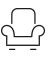 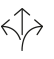 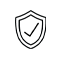 *see warrantyBuilding hardware – Hardware for sliding doors and folding doors according to EN 1527 / 2020– Duration of functionality: Class 6 (highest class = 100,000 cycles)Warranty	Performance guarantee for all official Hawa Junior 100 versions with magnetic soft close system: Guaranteed opening force of the sliding doors of max. 22 N for 15 years in domestic use and 7 years in commercial useThe performance guarantee is valid worldwide with the exception of contractual partners with their registered office/residence in the USA and use of the products by end users with registered office/residence in the USA.Additional function guarantee on all parts other than those subject to wear and tear: 2 yearsProduct Design	Hawa Junior 100 Z consisting of running track (aluminum wall thickness 2.9 mm (1/8'')), running gear with ball bearing rollers (200'00 cycles tested), SoftStop or soft closing mechanism Hawa SoftMove (both-sided damped 800 mm (2' 7 1/2'') minimum door width, max. 22 N opening force), two-way suspension, bottom guide with zero clearanceOptional:(	) Running track with extended spacing of +11 mm/+20 mm(	) Guide track, for groove mounting, plastic(	) Clip-on panelling for running tracks(	) Spacer track for wall mounting, 7 mm (9/32''), gray(	) Bottom door stopper, with centering part, stainless steel effect(	) Clip-on component, for wooden and aluminum panel, every 500 mm (1' 7 11/16''),aluminum, pre-drilled(	) Hawa SoundEx for Hawa Junior 80, with running track fixing partsInterfaces	Door leafScrew fixing of the two-way suspensionGuide groove (H × B) 20 × 10 mm ( 25/32" × 13/32") (20 × 12 mm (25/32" × 15/32") with plastic guide track)